Lesson 26:  Solving Rational EquationsClassworkExercises 1–2 Solve the following equations for , and give evidence that your solutions are correct.Example 1Solve the following equation:  Exercises 3–7 Solve the following equation: Solve the following equation for :  Solve the following equation.  Remember to check for extraneous solutions.Solve the following equation.  Remember to check for extraneous solutions.Solve the following equation.  Remember to check for extraneous solutions. Problem Set Solve the following equations and check for extraneous solutions. Create and solve a rational equation that has  as an extraneous solution. Create and solve a rational equation that has  as an extraneous solution. EXTENSION: Two lengths  and , where , are in golden ratio if the ratio of  is to  is the same as  is to .  Symbolically, this is expressed as  .  We denote this common ratio by the Greek letter phi (pronounced “fee”) with symbol , so that if  and  are in common ratio, then .  By setting , we find that  and  is the positive number that satisfies the equation  .  Solve this equation to find the numerical value for .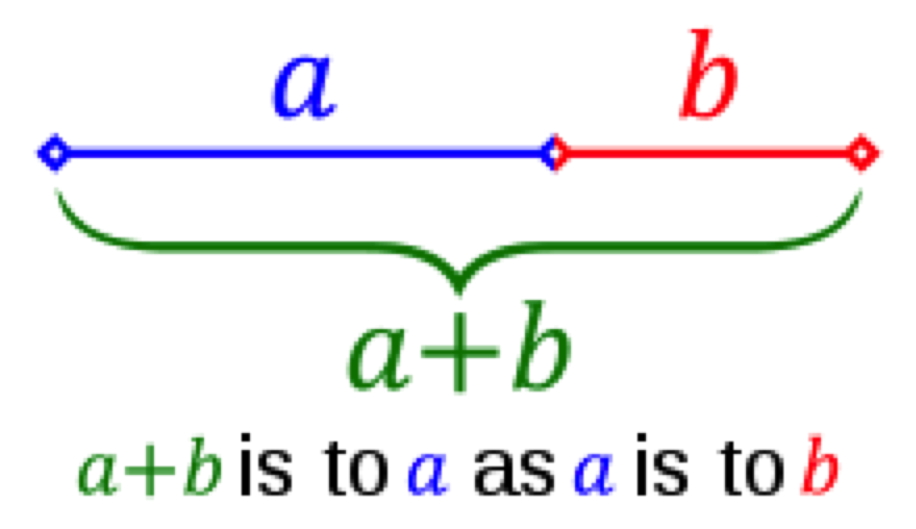 Remember that if we use  to represent an integer, then the next integer can be represented by .  Does there exist a pair of consecutive integers whose reciprocals sum to ?  Explain how you know.Does there exist a pair of consecutive integers whose reciprocals sum to ?  Explain how you know.Does there exist a pair of consecutive even integers whose reciprocals sum to ?  Explain how you know.Does there exist a pair of consecutive even integers whose reciprocals sum to ?  Explain how you know.